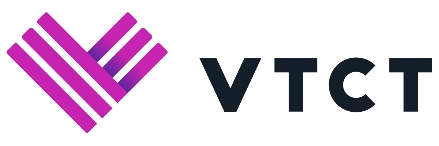 VTCT Events Booking FormVTCT Events Booking FormVTCT Events Booking FormVTCT Events Booking FormVTCT Events Booking FormPlease complete this form to book your place and return to j.vanzyl@iteceducation.com.  Please complete this form to book your place and return to j.vanzyl@iteceducation.com.  Please complete this form to book your place and return to j.vanzyl@iteceducation.com.  Please complete this form to book your place and return to j.vanzyl@iteceducation.com.  Please complete this form to book your place and return to j.vanzyl@iteceducation.com.  Please complete this form to book your place and return to j.vanzyl@iteceducation.com.  Please complete this form to book your place and return to j.vanzyl@iteceducation.com.  Section 1 – Event detailsSection 1 – Event detailsSection 1 – Event detailsSection 1 – Event detailsSection 1 – Event detailsSection 1 – Event detailsSection 1 – Event detailsEvent Code: TAAT18BTAAT18BEvent Name:Event Name:Assessor Training (South Africa)Assessor Training (South Africa)Date of Event: 5-6 February5-6 FebruaryLocation:Location:ITEC, Northgate Office Park, Corner of Aureole & Profit Street, Northriding, Johannesburg, 2195, South AfricaITEC, Northgate Office Park, Corner of Aureole & Profit Street, Northriding, Johannesburg, 2195, South AfricaSection 2 – Delegate detailsSection 2 – Delegate detailsSection 2 – Delegate detailsSection 2 – Delegate detailsSection 2 – Delegate detailsSection 2 – Delegate detailsSection 2 – Delegate detailsDelegate Name 1:Email:Delegate Name 2:Email:Delegate Name 3:Email:Centre Name:Address Line 1:Address Line 2:Town/City:Country:Post code:Post code:Booker e-mail:Contact Tel No (incl dialling code):Contact Tel No (incl dialling code):Section 3 – Payment detailsSection 3 – Payment detailsSection 3 – Payment detailsSection 3 – Payment detailsSection 3 – Payment detailsSection 3 – Payment detailsSection 3 – Payment detailsAmount to pay:£550.00 per person£550.00 per person£550.00 per person£550.00 per person£550.00 per person£550.00 per personIf you are from an accredited VTCT/ITEC Centre and wish us to invoice you direct, please supply the following details:If you are from an accredited VTCT/ITEC Centre and wish us to invoice you direct, please supply the following details:If you are from an accredited VTCT/ITEC Centre and wish us to invoice you direct, please supply the following details:If you are from an accredited VTCT/ITEC Centre and wish us to invoice you direct, please supply the following details:If you are from an accredited VTCT/ITEC Centre and wish us to invoice you direct, please supply the following details:If you are from an accredited VTCT/ITEC Centre and wish us to invoice you direct, please supply the following details:If you are from an accredited VTCT/ITEC Centre and wish us to invoice you direct, please supply the following details:Centre Number:Purchase Order No:Purchase Order No:If you wish to pay by credit/debit card (accepted cards MasterCard, Visa and Maestro), please supply the following details:  If you wish to pay by credit/debit card (accepted cards MasterCard, Visa and Maestro), please supply the following details:  If you wish to pay by credit/debit card (accepted cards MasterCard, Visa and Maestro), please supply the following details:  If you wish to pay by credit/debit card (accepted cards MasterCard, Visa and Maestro), please supply the following details:  If you wish to pay by credit/debit card (accepted cards MasterCard, Visa and Maestro), please supply the following details:  If you wish to pay by credit/debit card (accepted cards MasterCard, Visa and Maestro), please supply the following details:  If you wish to pay by credit/debit card (accepted cards MasterCard, Visa and Maestro), please supply the following details:  Please charge my credit/debit card £ Please charge my credit/debit card £ Please charge my credit/debit card £ Please charge my credit/debit card £ Please charge my credit/debit card £ Please charge my credit/debit card £ Please charge my credit/debit card £ Type of Card:Cardholders name:Cardholders name:Cardholders address:Cardholders postcode:Card number:Valid from:Valid to:Valid to:Issue number:Security number:Security number:To enable us to process your payment please enter the last three digits of the security number from the strip on the reverse of your cardTo enable us to process your payment please enter the last three digits of the security number from the strip on the reverse of your cardTo enable us to process your payment please enter the last three digits of the security number from the strip on the reverse of your card